Opis predmetu zákazky: Okuliare strelecké ÚOUČaDMSúčasťou dodávky je doprava predmetu zákazky do miesta dodania/plnenia, ako aj naloženie a vyloženie predmetu zákazky v mieste dodania, ktorým je: Ústredný sklad MV SR, Príboj 560, 976 13 Slovenská Ľupča 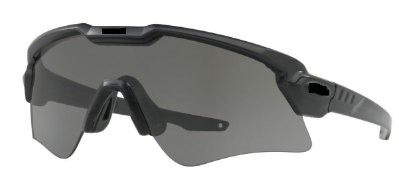 Okuliare určené na strelnicuSklá vyrobené z odolného polykarbonátu Plutonite alebo ekvivalentný, ktorý je priamo odolný voči UVAS, UVB a UVC žiareniu (nie nanesená ochranná vrstva)Sklá filtrujú škodlivé modré svetlá s vlnovou dĺžkou až 400 nmZakrivenie skiel zabezpečuje lepšiu hornú a bočnú ochranu voči cudzím časticiamSklá s technológiou HDO, ktorá zaručuje maximálnu čistou a ostrosť obrazu bez skreslenia a znižuje zrakovú únavuŠošovky s geometriou Polaric Ellipsoid alebo ekvivalentný, ktorá zvyšuje kontrast a zvýrazňuje farby a znižuje rozmazanie obrazu v pohybeOchrana voči zahmlievaniuOchrana podľa ANSI Z87.1 a MIL PRF-32432Odolné voči pádu z výškyOchrana pred malými predmetmi letiacimi proti osobe vysokou rýchlosťouZnížený profil rámu pre nosenie chráničov sluchuMožnosť pripojenia elastickej šnúrky na rám šošovkyRám vo farbe čiernej2 druhy vymeniteľných skiel : číre – svetelná priepustnosť 93 %, svetelné podmienky slabé svetlo, kontrast neutrály; dymové (šedé) – svetelná priepustnosť 17 %, svetelné podmienky ostré svetlo, kontrast neutrálnyVrecko z mikrovlákna na prepravu a čistenie okuliarovČistiaca handričkaPevný nylonový prepravný obalPočet: 132 kusovAk uchádzač nie je platiteľom DPH, na túto skutočnosť v ponuke upozorní.Cenu prosíme uviesť vrátane dopravy a iných nákladov na miesto dodania: Ústredný sklad Ministerstva vnútra SR, Príboj 560, 976 13 Slovenská ĽupčaCenová ponuka vo forme: P. č.Názov M.j.Počet Jednotková cena bez DPHSpolu cena bez DPH  DPH Spolu cena s DPH1.Okuliare strelecké ÚOUČaDMks132Cena celkom v € bez DPH (vrátane dopravy, použitého materiálu a iné)Cena celkom v € bez DPH (vrátane dopravy, použitého materiálu a iné)Cena celkom v € bez DPH (vrátane dopravy, použitého materiálu a iné)Cena celkom v € bez DPH (vrátane dopravy, použitého materiálu a iné)Cena celkom v € s DPH (vrátane dopravy, použitého materiálu a iné)Cena celkom v € s DPH (vrátane dopravy, použitého materiálu a iné)Cena celkom v € s DPH (vrátane dopravy, použitého materiálu a iné)Cena celkom v € s DPH (vrátane dopravy, použitého materiálu a iné)